InformationssystemeBildungsplanbezug:3.2.2.4 InformationssystemeDie Schülerinnen und Schüler kennen Sinnesorgane des Menschen und ihre Bedeutung für die Informationsaufnahme aus Umwelt und eigenem Körper. Am Beispiel Auge können sie Zusammenhänge zwischen Struktur und Funktion erklären, Fehlsichtigkeiten beschreiben und Korrekturmöglichkeiten begründen.Die Schülerinnen und Schüler könnendas Reiz-Reaktions-Schema an einem Beispiel erläuternSinnesorgane ihren adäquaten Reizen zuordnen und die Sinneszelle als Signalwandler beschreibenGefahren für Sinnesorgane erläutern und Schutzmaßnahmen nennenden Bau des Auges beschreiben und die Funktion der Bestandteile erläutern (unter anderem Akkommodation)anatomische Ursachen für Fehlsichtigkeit beschreiben und Möglichkeiten der Korrektur begründenStunde 7 bis 9
Bildentstehung und AkkommodationÜbersicht	Funktionsmodelle zum AugeFotos: ZPG Biologie 2016Bauanleitung Augenmodell mit variabler Linse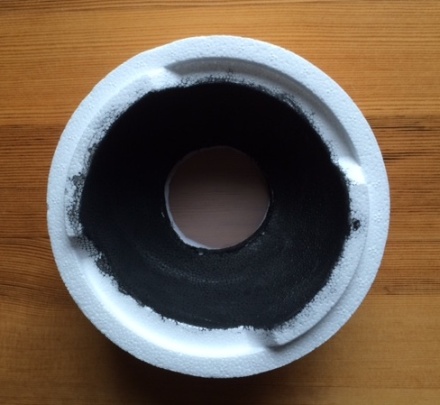 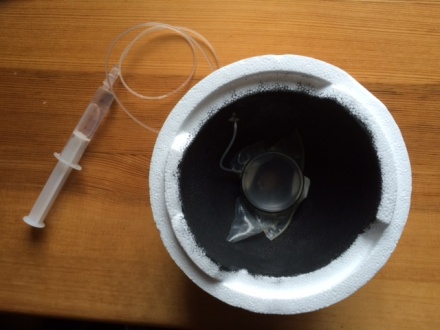 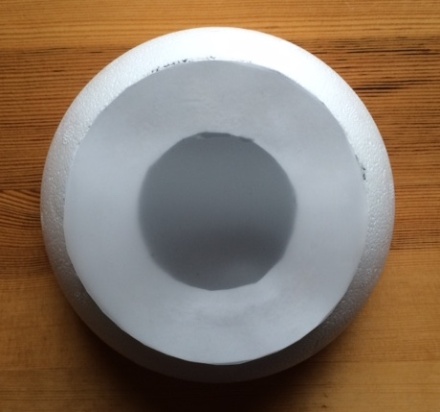 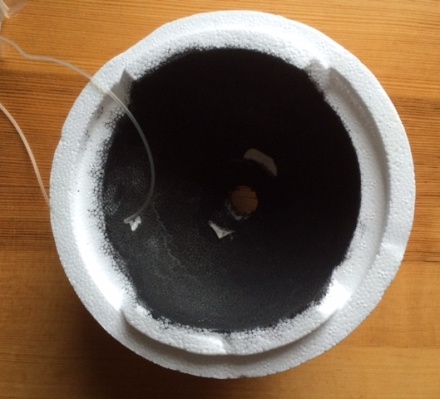 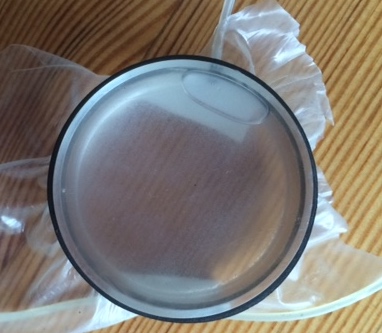 Material: eine Styroporhohlkugel (d = 15 cm), ca. 2 €eine Acrylglaslinse (f = 120 mm, d = 16,5 mm, Optimedia Nr. 6), ca. 1,10 €Transparentpapiereine kleine Plastikschale (z. B. Petrischale., d = 30 bis 40 mm)Gummimembran (z. B. Kondom)Dichtring oder GummiringKunststoff-Einwegspritze (5 ml) Silikonschlauch (passend zur Einwegspritze)schwarze Farbe (geeignet für Styropor, z. B. Wasserfarbe)Bastelkleber Das Innere beider Halbkugeln mit schwarzer Farbe anstreichen und trocknen lassen.Für die Mattscheibe von einer Halbkugel einen Kugelabschnitt abschneiden (Kreis mit r = 5,5 cm um den Kugelpol ziehen), beim Schneiden darauf achten, dass ein ebener Schnitt entsteht und kein „Hügel“ oder „Krater“ (Abb. 1). Aus Transparentpapier einen Kreis mit d= 10 cm ausschneiden und auf die Schnittfläche kleben (Abb. 2).In die andere Halbkugel am Kugelpol ein Loch mit d = 15 mm schneiden und die Acrylglaslinse hineindrücken (Abb. 3).In den Rand der Plastikschale mit einer heißen Nadel ein kleines Loch bohren, dessen Durchmesser dem des Silikonschlauchs entspricht, sodass man das Schlauchstück straff einschieben und verkleben kann. Über die Plastikschale ein Stück eines Kondoms spannen und dieses mit einem Gummiring befestigen (Abb. 4).Die Plastikschale mithilfe von Schlauch und Spritze luftblasenfrei mit Wasser füllen. Verbleibende Luftblasen kann man absaugen, indem man die Schale senkrecht stellt, sodass die Öffnung mit dem Schlauchauslass nach oben zeigt. Die variable Linse mit doppelseitigem Klebeband hinter der festen Linse im Innern der Halbkugel befestigen. In die Wand der Halbkugel ein kleines Loch bohren, den Silikonschlauch durch dieses Loch nach außen führen und an eine mit ca 1 ml Wasser gefüllte Spritze anschießen (Abb. 5)Dann die beiden Halbkugeln zusammenstecken.Quelle:Verändert nach http://www.didaktik.physik.uni-muenchen.de/archiv/inhalt_materialien/phy_med_opt/simulation_fehlsicht.pdfFotos: ZPG Biologie 2016Bauanleitung für eine LochkameraSehr einfache Bauanleitungen für die unten abgebildete Lochkamera findet man auf folgenden Seiten:http://www.bauanleitung.org/elektro/lochkamera-bauanleitung/http://www.google.com/url?q=http://www.landkreis-esslingen.de/site/LRA-Esslingen-ROOT/get/70177/Fotografiere..&sa=U&ved=0CBQQFjAAahUKEwj819r1yunGAhVGCiwKHUBvAEQ&usg=AFQjCNEAlcDnmP4-CeP140LGcQJMuZew0Ahttp://www.leifiphysik.de/themenbereiche/lichtausbreitung/versuche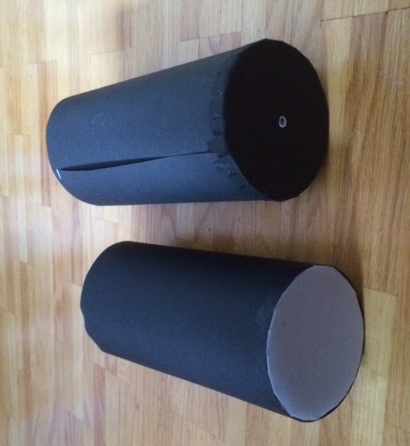 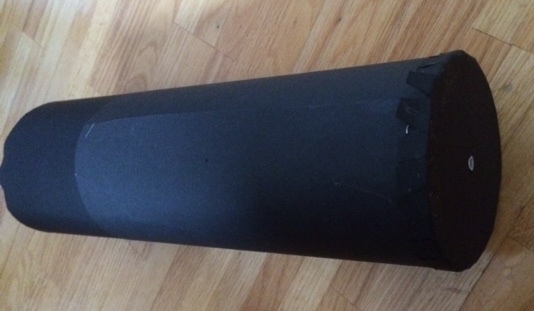 Fotos: ZPG Biologie 2016Modelle zur AkkommodationModell 1Material: Tortenring aus Kunststoff, Schnur, Luftballon, HeißkleberDie Schnüre an einem Ende mit Heißkleber am aufgeblasenen Luftballon befestigen. Das andere Ende der Schnüre durch Löcher im Tortenring fädeln und verknoten.Idee: K. Goppold, Fotos: G. KienzleModell 2Material: Stabile Schläuche in zwei verschiedenen Durchmessern, der dickere ca. 1,20 m, der dünnere ca.1,60 m lang (Baumarkt), Schnur, Stoff, LuftballonDie beiden Schläuche werden jeweils gedrittelt und wie auf dem Foto gezeigt ineinandergeschoben, sodass ein Ring entsteht, der den Ziliarmuskel darstellen soll.Zwei kreisrunde Lagen Stoff (Durchmesser ca. 20cm) werden so zusammengenäht, dass 12 je ca.50 cm lange Schnüre in regelmäßigen Abständen mit eingenäht werden. Eine Öffnung von ca. 3 cm wird nicht zugenäht, sodass die Tasche durch diese Öffnung gewendet werden kann. Später wird hier der Luftballon eingesetzt und danach aufgeblasen und verknotet. Er sollte nicht zu prall gefüllt werden, damit er unter Zug auch deutlich flacher wird. Die Schnüre werden so am Ring festgeknotet, dass sie bei „maximal entspanntem Ziliarmuskel“ und bereits ohne Luftballon relativ straff gespannt sind. Dann sollte das Modell mit einem Luftballon getestet werden, bevor die Schnüre abgeschnitten werden. Idee und Fotos: G. KienzleAB 1: 	AkkommodationErgänze fehlende Strukturen in den Skizzen und fülle die Tabelle vollständig aus.Lösungshinweise:Legekärtchen: 	AkkommodationSchneide die Kärtchen aus und verbinde sie mit Pfeilen zu einem Verlaufsschema, das die Vorgänge bei der Nah- und bei der Fernakkommodation erklärt.Schneide die Kärtchen aus und verbinde sie mit Pfeilen zu einem Verlaufsschema, das die Vorgänge bei der Nah- und bei der Fernakkommodation erklärt.Lösung Legekärtchen: 	AkkommodationAB 2: 	Bestimmung des NahpunktsMaterial: Lineal, spitzer Bleistift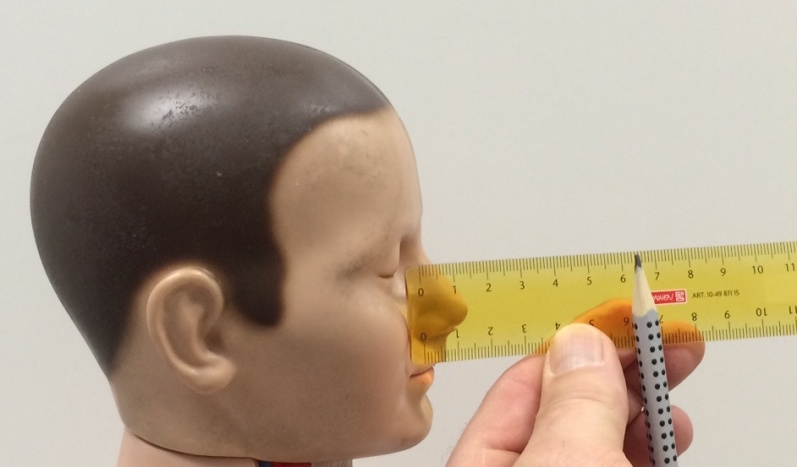 Der Nahpunkt ist die kleinste Entfernung vom Auge, in der man nahegelegene Gegenstände gerade noch scharf sehen kann. Durchführung: Setze das Lineal vorsichtig nahe der Augeninnenkante an. Fahre nun mit dem senkrechten Bleistift so lange am Lineal entlang Richtung Auge, bis du die Spitze gerade noch scharf sehen kannst. 
Bitte deinen Partner die Entfernung abzulesen.Führe den Versuch mit mehreren Personen durch und notiere deine Messwerte in der Tabelle.Frage: Gibt es einen Zusammenhang zwischen der Entfernung des Nahpunkts und dem Alter?Lösungshinweise:Mit zunehmendem Alter rückt der Nahpunkt immer weiter weg.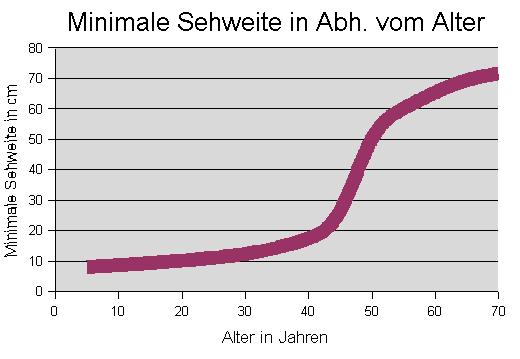 Bildquellen: Nahpunktbestimmung: ZPG Biologie 2016Minimale Sehweite: 
https://de.wikipedia.org/wiki/Akkommodation_(Auge)#/media/File:Akkomodbreiterp.png
Autor: Anton, CC BY-SA 3.0 (14.01.2016)Folie: 	Clicker-Frage zur Altersweitsichtigkeit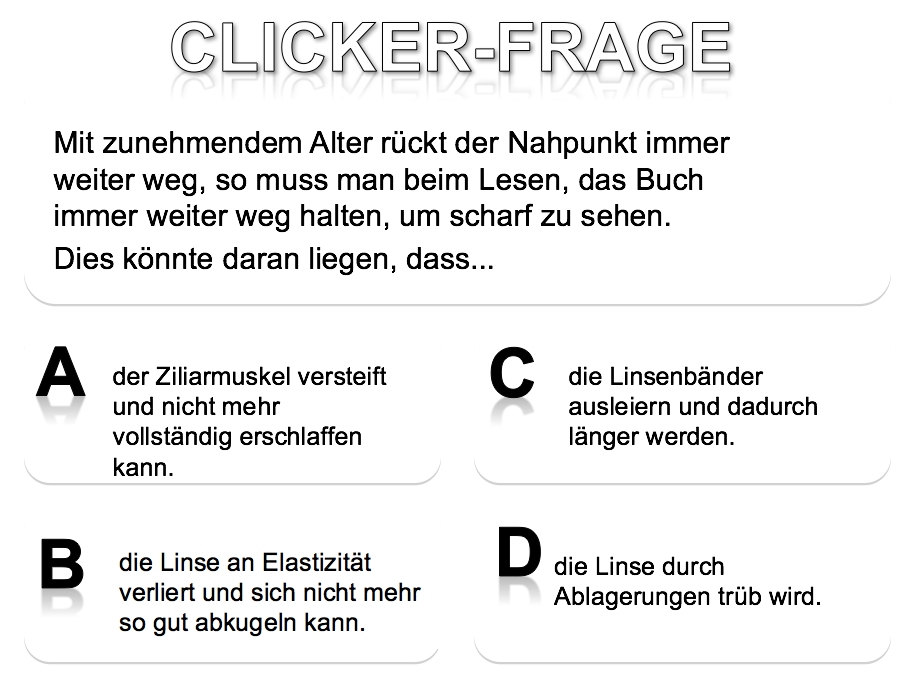 AB 3	Fehlsichtigkeit und ihre Korrektur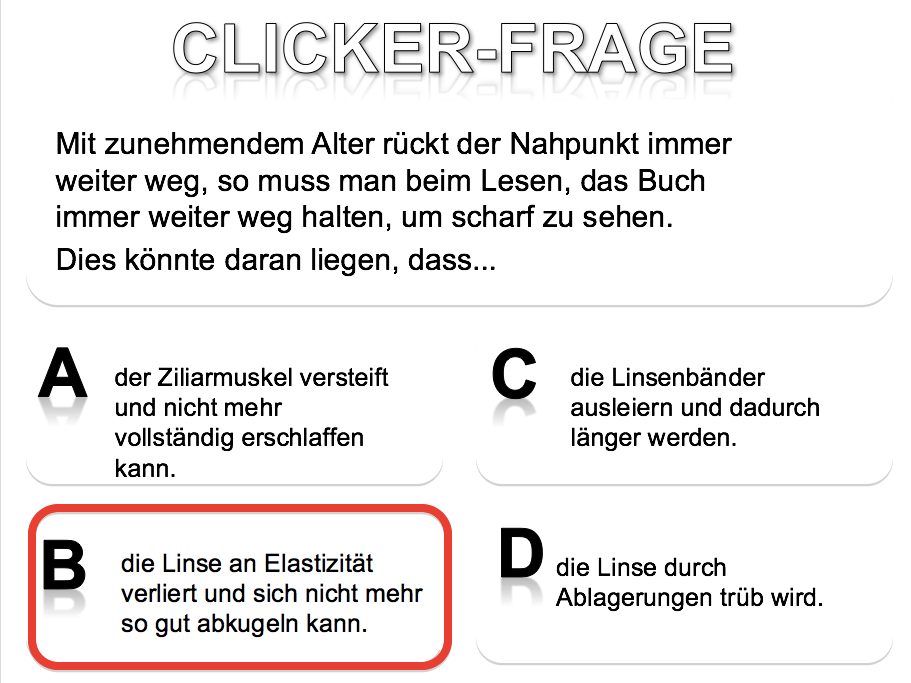 Formveränderungen des Auges können zu unscharfem Sehen führen. Diese Fehlsichtigkeiten können in der Regel durch eine Brille oder Kontaktlinsen ausgeglichen werden.Aufgaben:Ordne die Abbildungen der Kurz- bzw. der Weitsichtigkeit zu und begründe deine Zuordnung.Zeichne in die vier Teilabbildungen ein, an welcher Stelle jeweils das scharfe Bild entsteht.Beschreibe oder zeichne für jede der vier Teilabbildungen das Netzhautbild.Mit welchem Typ Linse erfolgt jeweils die Korrektur der Fehlsichtigkeit? Notiere in der Abbildung._____________sichtigkeit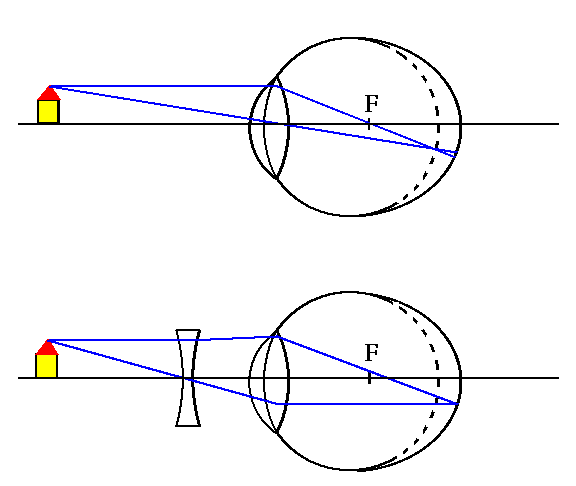 Korrektur durch eine _____________________________________________sichtigkeit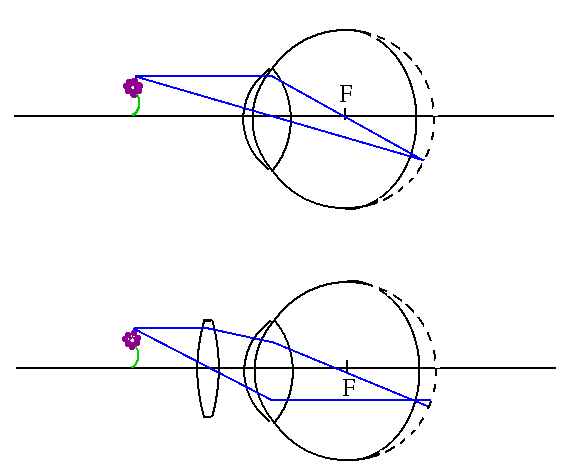 Korrektur durch eine _______________________________ 	Bildquelle: ZPG Biologie 2016Legekärtchen: 	Fehlsichtigkeit und ihre KorrekturSchneide die Legekärtchen aus und ordne sie zu zwei sinnvollen Sätzen an. Die Satzanfänge sind jeweils grau unterlegt.Lösung Legekärtchen: 	Fehlsichtigkeit und ihre KorrekturThemaSozialformMaterial, HinweiseEinstiegVariante 1: Versuche mit der LupeAufgabe: Erzeuge mithilfe der Lupe ein Bild des Fensters auf einem Blatt Papier. Beschreibe deine Beobachtungen. Notiere Fragen, die sich aus diesem Versuch ergeben.Beobachtungen: Es entsteht ein verkleinertes, seitenverkehrtes und umgedrehtes Bild.Nur bei einem bestimmten Abstand von Lupe und Papier entsteht ein scharfes Bild.Mögliche Fragen: Wie funktioniert das Auge? Welche Strukturen unseres Auges entsprechen der Lupe bzw. dem Blatt Papier?Weshalb sehen wir die Welt nicht kopfüber und seitenverkehrt?Wieso ist das Bild, das wir wahrnehmen (fast) immer scharf? Warum brauchen manche Menschen eine Brille?Variante 2: Versuche mit der LochkameraAufgabe: Erzeuge ein Bild des Fensters oder einer Kerze. Beschreibe deine Beobachtungen. Notiere Fragen, die sich aus diesem Versuch ergeben.Beobachtungen: Es entsteht ein verkleinertes, seitenverkehrtes und umgekehrtes Bild auf der Mattscheibe.Je größer das Loch (die Blende), desto heller (und unschärfer) ist das Bild.Je größer der Abstand von Blende und Mattscheibe, desto größer ist das Bild.Mögliche Fragen: Wie funktioniert das Auge? Was haben unser Auge und die Lochkamera gemeinsam?Welche Strukturen unseres Auges entsprechen der Blende bzw. der Mattscheibe?Weshalb sehen wir die Welt nicht kopfüber und seitenverkehrt?Wieso ist das Bild, das wir wahrnehmen (fast) immer scharf?Warum brauchen manche Menschen eine Brille?Hinweis: Die Bildentstehung bei einer Lochkamera ist Teil der Einheit 3.2.2 Optik und Akustik des Bildungsplans Physik Klasse 8. Falls vorhanden, kann anstelle der Lochkamera auch eine optische Bank eingesetzt werden.Bauanleitung LochkameraAkkommodation Problem: Wie erfolgt die Schärfeneinstellung des Auges? Akkommodation: Entfernungsanpassung des AugesFrage: Wie erfolgt die Akkommodation?Hypothesen:Veränderung des Abstands von Linse und Netzhaut (wie bei der Lochkamera)Veränderung der Brechkraft der Linse durch Verformung der LinseÜberprüfung der Hypothesen:Experimentell (phänomenologisch) am Augenmodell mit variabler Linse (selbst gebasteltes oder käuflich erworbenes Modell, s. u.): 
z. B. naher Gegenstand scharf abgebildet bei abgekugelter LinseSimulation, z. B. Natura Biologie-Trainer B: Strahlengang und Akkommodation 
(alternativ Klett Mediathek Menschenkunde 2)Sehen mit und ohne Brille
https://www.planet-schule.de/sf/php/mmewin.php?id=66GIDA: Auge und optischer Sinn I
https://www.youtube.com/watch?v=_fHsc0yTWzUErgebnis: 
Weit entfernte Gegenstände werden durch eine flache, nahe Gegenstände durch eine stärker gekrümmte Linse scharf abgebildet.Frage: Wodurch wird die Krümmung der Linse verändert?Erarbeitung des Zusammenspiels von Ziliarmuskel, Linsenbändern und Linse anhand eines Modells.Übersicht Funktionsmodelle des Auges, BauanleitungBauanleitung ModelleSicherungHinweise: Bei Säugern, Vögeln und Reptilien erfolgt die Akkommodation durch Veränderung der Form und damit der Brechkraft der elastischen Linse. Bei Tintenfischen, Fischen und Amphibien durch Veränderung des Abstands zwischen der starren Linse und der Netzhaut.Vergleiche Bildungsplan 2016, Physik, 3.2.2 Optik und Akustik:(11) Die Schülerinnen und Schüler können die Wirkung einer optischen Linse beschreiben (Sammellinse, Brennpunkt, Wahrnehmungseffekte wie zum Beispiel Bildumkehrung).AB 1LernkontrolleVariante 1: Legekärtchen zur AkkommodationVariante 2: Abstimmungskärtchen (Biosphäre 3, Cornelsen, 2014, S. 39)Legekärtchen AkkommodationBestimmung des NahpunktsNahpunkt: geringste Entfernung vom Auge, in der man nahegelegene Gegenstände gerade noch scharf sehen kann. Vorbereitende Hausaufgabe: Bestimmung des Nahpunkts bei Personen unterschiedlichen Alters.Frage: Gibt es einen Zusammenhang zwischen dem Nahpunkt und dem Alter?Ergebnis: Mit zunehmendem Alter rückt der Nahpunkt immer weiter weg (Altersweitsichtigkeit).AB 2Ursache der AltersweitsichtigkeitClicker-Frage:Mit zunehmendem Alter rückt der Nahpunkt immer weiter weg. So muss beim Lesen, das Buch immer weiter weggehalten werden, um es scharf zu sehen. Dies könnte daran liegen, dass...A) der Ziliarmuskel versteift und nicht mehr vollständig erschlaffen kann.B) die Linse an Elastizität verliert und sich nicht mehr so gut abkugeln kann.C) die Linsenbänder ausleiern und dadurch länger werden.D) die Linse sich durch Ablagerungen zunehmend eintrübt.Folie: 
Clicker-FrageSicherungAltersweitsichtigkeit: Mit zunehmendem Alter verliert die Linse ihre Eigenelastizität, sie kann sich nicht mehr abkugeln. Kurz- und Weitsichtigkeit und ihre KorrekturEinstieg:Simulationen zur Beeinträchtigung der Sehkraft bei nah- und weitsichtigen Personen
https://www.augenklinik.de/mediathek/simulationen.htmlHypothesen zu Ursachen der verringerten Sehkraft, z. B.Augapfel zu kurz/zu langmangelnde Elastizität der LinseSchwäche des ZiliarmuskelsÜberprüfung der Hypothesen:Phänomenologisch am Augenmodell möglich (z. B. mit der Sehfehler-Box) oder mithilfe einer Simulation, z. B. 
https://www.planet-schule.de/sf/php/mmewin.php?id=66SicherungWeitsichtigkeit: Augapfel zu kurz oder Brechkraft der Linse zu klein: 
scharfes Bild entsteht hinter der NetzhautFolge:	unscharfes Bild naher ObjekteKorrektur:	Sammellinse (Konvexlinse)Kurzsichtigkeit: Augapfel zu lang oder Brechkraft der Linse zu groß: 
scharfes Bild entsteht vor der NetzhautFolge: 	unscharfes Bild ferner ObjekteKorrektur:	Zerstreuungslinse (Konkavlinse) AB 3LernkontrolleLegekärtchen zu Fehlsichtigkeit und ihrer KorrekturLege-
kärtchen  AugenmodellHersteller, Preis (inkl. MwSt, Stand 5/16)Bemerkungen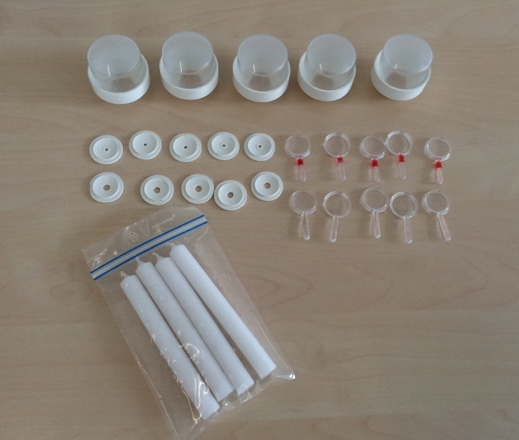 PhyweAuge, 5 Gruppen, Experimentier-KitArtikel-Nr.: 87964-05HedingerExperimentiersatz AugeArt.-Nr.: SL 2882165,41 €Wirkung der Pupille und der Augenlinse,Weit- und Kurzsichtigkeit mit Korrektur;5 Augenmodelle zur Gruppenarbeit mit je 5 Konkav- und Konvexlinsen und 5 KerzenBegleittext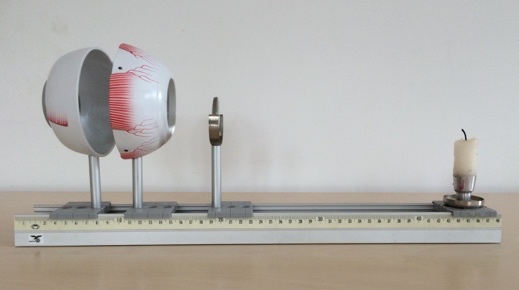 HedingerPhysiologisches Auge - FunktionsmodellArt.-Nr.: SL 3402 A411,44 €Nah- und Fernsehen,
Kurz- und Weitsichtigkeit und deren Korrektur, 
Akkommodation durch Austauschen der Linsen; 
im Transportkoffer mit Anleitung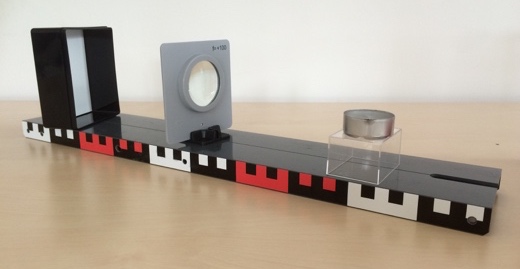 Cornelsen ExperimentaFunktionsmodell des menschlichen Auges Artikelnummer: GA 47030470,05 €Funktion der Pupille,Akkommodation des Auges,Kurz- und Weitsichtigkeit mit Korrektur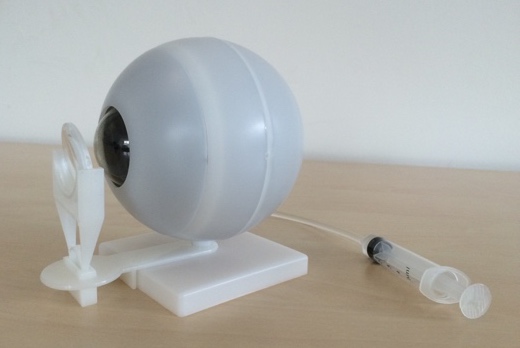 BetzoldAugen-FunktionsmodellBestellnummer: 8474027, 90 €Mit Flüssig-Linseinkl. Brillengläsern,mit Anleitung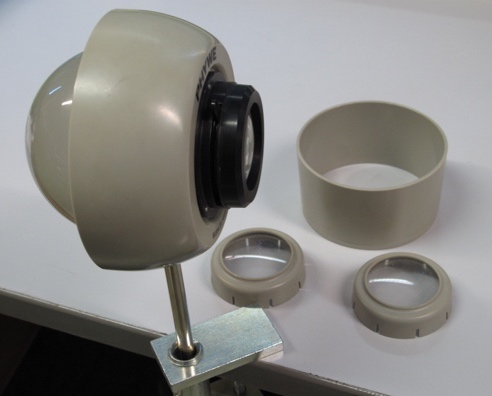 PhyweAugenfunktionsmodellArtikel-Nr.: 66650-00301,07 €Augapfel, schematisch nachgebildet mit abnehmbarem, als Projektionsfläche ausgebildetem hinterem Teil2 Abstandsringe zur Veränderung der Länge des Augapfels2 Vorsatzlinsen zur Korrektur der SehfehlerModelldurchmesser: 110 mm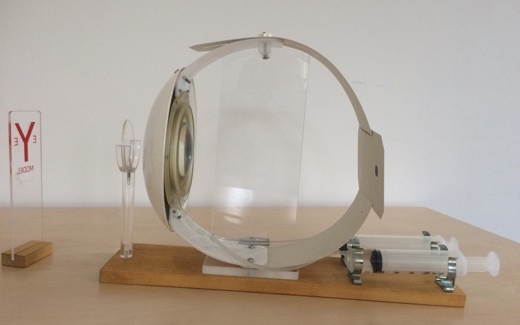 HedingerAugenmodell mit variabler LinseMaße: 32 x 18 cmArt.-Nr.: SL 2885403,41 €Akkommodation durch variable Linse (Wasserdruck), Simulation von Kurz- und Weitsichtigkeit durch Veränderung der Augapfellänge,Korrektur durch vorgesetzte Linsen; 
Begleittext               ähnlich wie obenVincent Leermiddelen ScientificFunktionsmodell des Auges (verkleinerte Ausführung) - W16003 [1005047]Maße: 32 x 18 cmArtikelnummer: 30013325,59 €Akkommodation durch variable Linse (Wasserdruck), Simulation von Kurz- und Weitsichtigkeit durch Veränderung der Augapfellänge,Korrektur durch vorgesetzte Linsen; 
Begleittext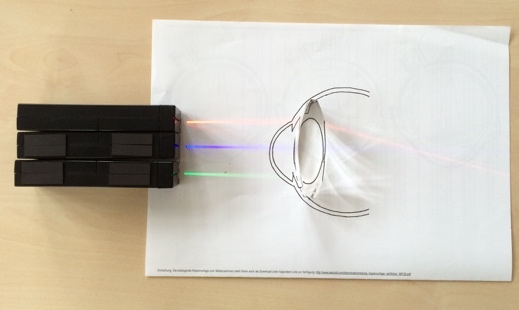 BetzoldSehfehler-BoxBestellnummer: 8813022,95 €Hinweis: Didaktische Reduktion, nur bei unendlich weit entfernter Lichtquelle liegt der Brennpunkt auf der Netzhaut.Mit Hilfe von 3 Farbstrahlern (rot, grün und blau), einer „Augenlinse“ und einer Augen-Skizze zum Fertigzeichnen stellen die Schüler die Situation beim normalsichtigen, kurzsichtigen und weitsichtigen Auge nach. Set mit 3 Farbstrahlern, 1 Konvexlinse, 1 Anleitung und 1 Kopiervorlage.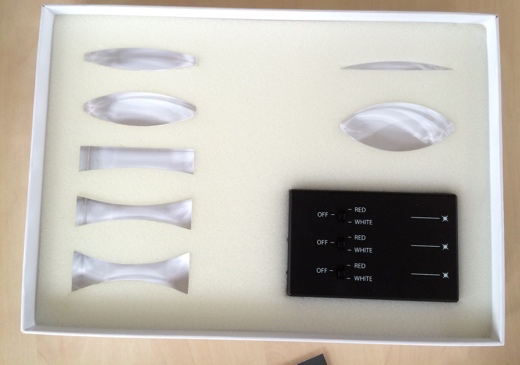 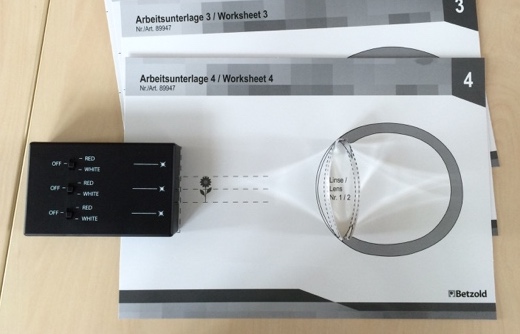 BetzoldExperimentier-Set Optik "Bildentstehung im Auge"Bestellnummer: 8994768,00 €Hinweis: Didaktische Reduktion, nur bei unendlich weit entfernter Lichtquelle liegt der Brennpunkt auf der Netzhaut.6 Experimente mit Lösungen und Kopiervorlagen zu optischen Linsen, Bildentstehung im Auge, Kurz- und Weitsichtigkeit mit Korrektur, Akkommodation;Inhalt:7 optische Linsen, 1 LED-Strahlerbox, 
4 Arbeitsunterlagen, 
1 Handreichung mit Lern- und Lückentexten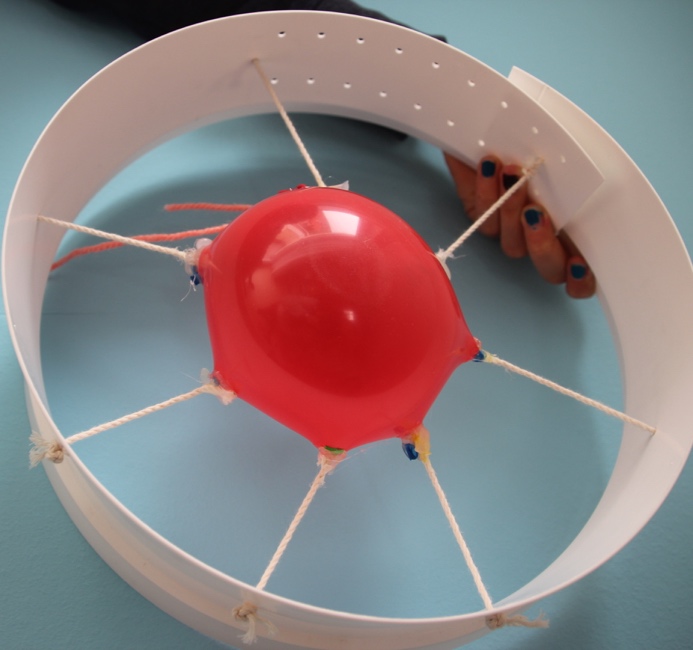 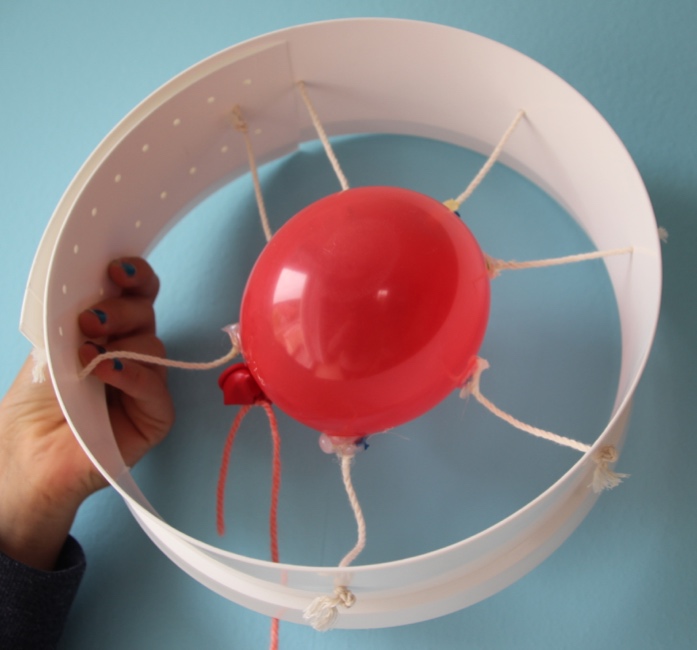 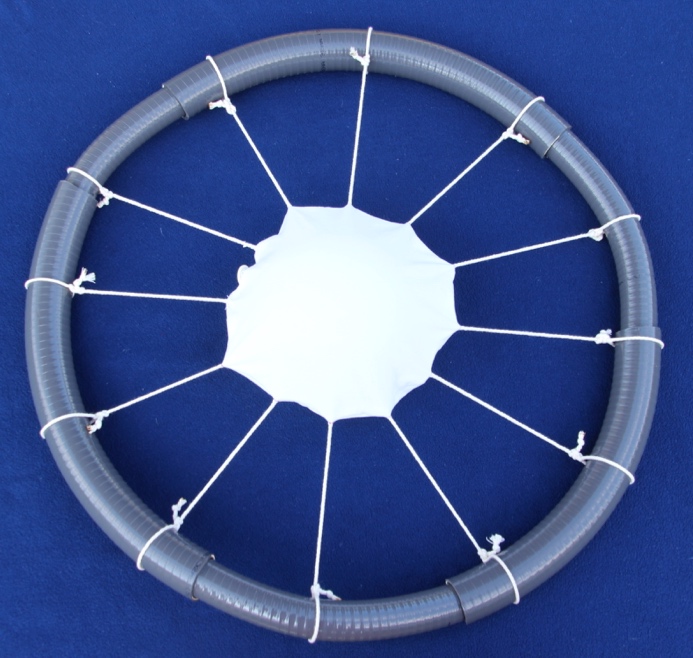 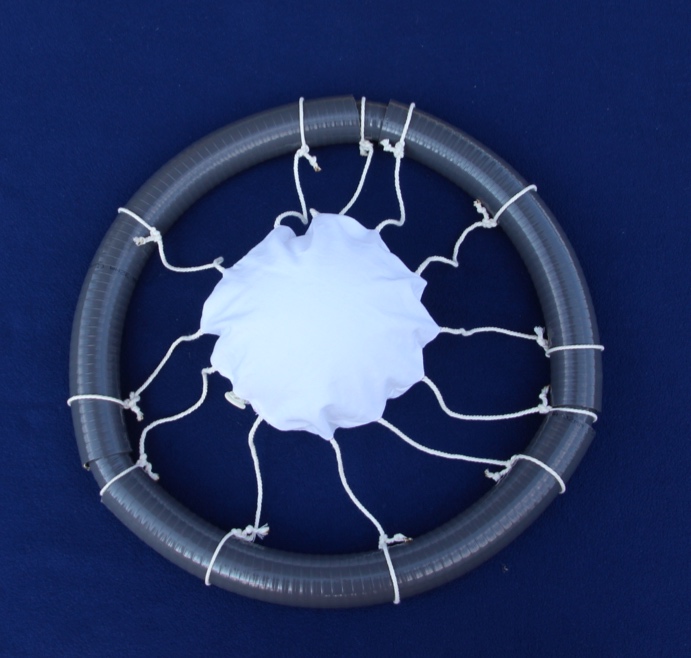 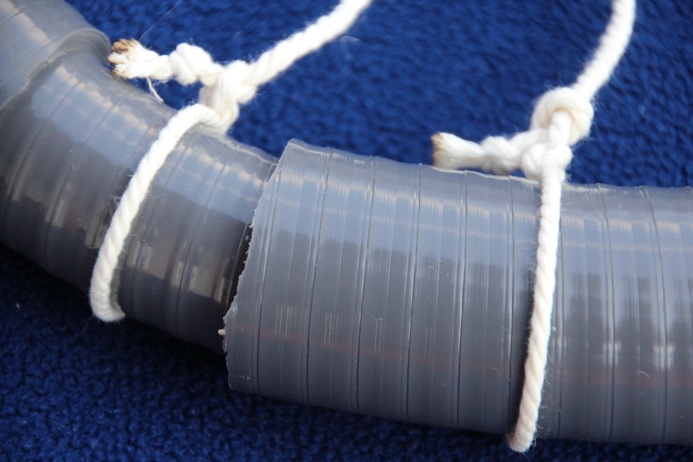 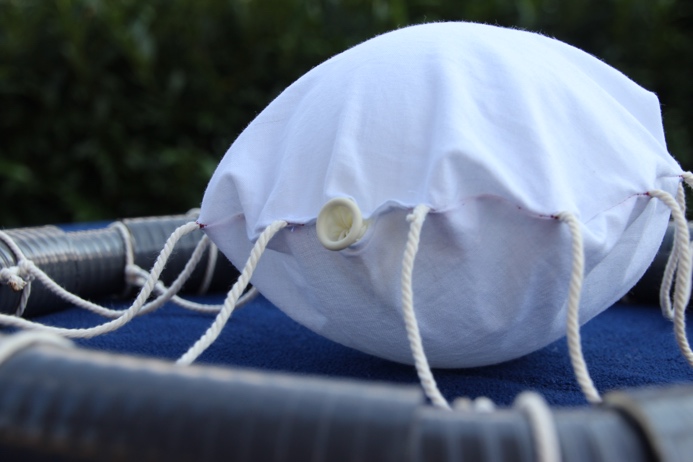 NaheinstellungFerneinstellungZiliarmuskelLinseLinsenbänderDurch ihre Eigenelastizität kugelt sich die Linse von selbst ab, wenn keine Kraft auf sie wirkt.ZiliarmuskelLinseLinsenbänderDurch ihre Eigenelastizität kugelt sich die Linse von selbst ab, wenn keine Kraft auf sie wirkt.ZiliarmuskelkontrahiertLinsenbänderLinseabgekugeltNaheinstellungFerneinstellungZiliarmuskelLinseLinsenbänderDurch ihre Eigenelastizität kugelt sich die Linse von selbst ab, wenn keine Kraft auf sie wirkt.ZiliarmuskelLinseLinsenbänderDurch ihre Eigenelastizität kugelt sich die Linse von selbst ab, wenn keine Kraft auf sie wirkt.ZiliarmuskelkontrahiertentspanntLinsenbänderschlaffstraffLinseabgekugeltflachNahakkommodation:Linsenbänder werden gespanntgeringere Brechkraft der Linseferne Objekte werden scharf gesehenhöhere Brechkraft 
der LinseLinse wird 
flachgezogenFernakkommodation:nahe Objekte werden scharf gesehen Ziliarmuskel zieht 
sich zusammenLinse kugelt sich abLinsenbänder 
erschlaffenZiliarmuskel erschlafftNahakkommodation:Linsenbänder werden gespanntgeringere Brechkraft der Linseferne Objekte werden scharf gesehenhöhere Brechkraft 
der LinseLinse wird 
flachgezogenFernakkommodation:nahe Objekte werden scharf gesehen Ziliarmuskel zieht 
sich zusammenLinse kugelt sich abLinsenbänder 
erschlaffenZiliarmuskel erschlafftNahakkommodation:Fernakkommodation:Ziliarmuskel zieht 
sich zusammenZiliarmuskel erschlafftLinsenbänder 
erschlaffenLinsenbänder werden gespanntLinse kugelt sich abLinse wird 
flachgezogenhöhere Brechkraft 
der Linsegeringere Brechkraft der Linsenahe Objekte werden scharf gesehenferne Objekte werden scharf gesehenPersonAlter (Jahre)Nahpunkt (cm)mit einer Zerstreuungslinse,Bei Weitsichtigkeit werden Objekte im Nahbereichscharf gesehen. In der Ferne dagegennur undeutlich gesehen. In der Ferne dagegenerscheint alles nur undeutlich. Ursache dieser FehlsichtigkeitBei Kurzsichtigkeit werden nahe Objekteerscheinen Objekte scharf. Ursachedie folgendermaßen geformt ist: )(.ist ein zu langer Augapfel. Das Bild ferner Objektedie folgendermaßen geformt ist: ().entstünde hinter der Netzhaut. Korrigiert wirdentsteht vor der Netzhaut. Korrigiert wirdist ein zu kurzer Augapfel. Das Bild naher Objektemit einer Sammellinse,Bei Kurzsichtigkeit werden nahe Objektescharf gesehen. In der Ferne dagegenerscheint alles nur undeutlich. Ursache dieser Fehlsichtigkeitist ein zu langer Augapfel. Das Bild ferner Objekteentsteht vor der Netzhaut. Korrigiert wirdmit einer Zerstreuungslinse,die folgendermaßen geformt ist: )(.Bei Weitsichtigkeit werden Objekte im Nahbereichnur undeutlich gesehen. In der Ferne dagegenerscheinen Objekte scharf. Ursacheist ein zu kurzer Augapfel. Das Bild naher Objekteentstünde hinter der Netzhaut. Korrigiert wirdmit einer Sammellinse,die folgendermaßen geformt ist: ().